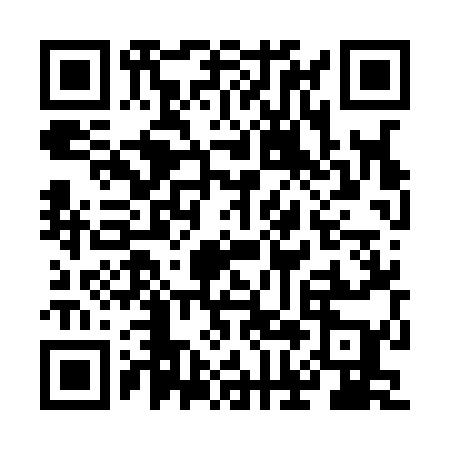 Ramadan times for Dalsze Lony, PolandMon 11 Mar 2024 - Wed 10 Apr 2024High Latitude Method: Angle Based RulePrayer Calculation Method: Muslim World LeagueAsar Calculation Method: HanafiPrayer times provided by https://www.salahtimes.comDateDayFajrSuhurSunriseDhuhrAsrIftarMaghribIsha11Mon4:114:116:0011:483:435:375:377:1912Tue4:094:095:5711:483:445:395:397:2113Wed4:074:075:5511:473:465:405:407:2214Thu4:054:055:5311:473:475:425:427:2415Fri4:024:025:5111:473:485:435:437:2616Sat4:004:005:4911:463:505:455:457:2817Sun3:573:575:4711:463:515:475:477:2918Mon3:553:555:4411:463:525:485:487:3119Tue3:533:535:4211:463:545:505:507:3320Wed3:503:505:4011:453:555:515:517:3521Thu3:483:485:3811:453:565:535:537:3722Fri3:453:455:3611:453:575:555:557:3923Sat3:433:435:3311:443:595:565:567:4024Sun3:403:405:3111:444:005:585:587:4225Mon3:383:385:2911:444:015:595:597:4426Tue3:353:355:2711:434:026:016:017:4627Wed3:333:335:2511:434:036:036:037:4828Thu3:303:305:2311:434:056:046:047:5029Fri3:273:275:2011:434:066:066:067:5230Sat3:253:255:1811:424:076:076:077:5431Sun4:224:226:1612:425:087:097:098:561Mon4:194:196:1412:425:097:107:108:582Tue4:174:176:1212:415:107:127:129:003Wed4:144:146:1012:415:127:147:149:024Thu4:114:116:0712:415:137:157:159:045Fri4:094:096:0512:415:147:177:179:066Sat4:064:066:0312:405:157:187:189:087Sun4:034:036:0112:405:167:207:209:108Mon4:004:005:5912:405:177:227:229:139Tue3:583:585:5712:395:187:237:239:1510Wed3:553:555:5512:395:197:257:259:17